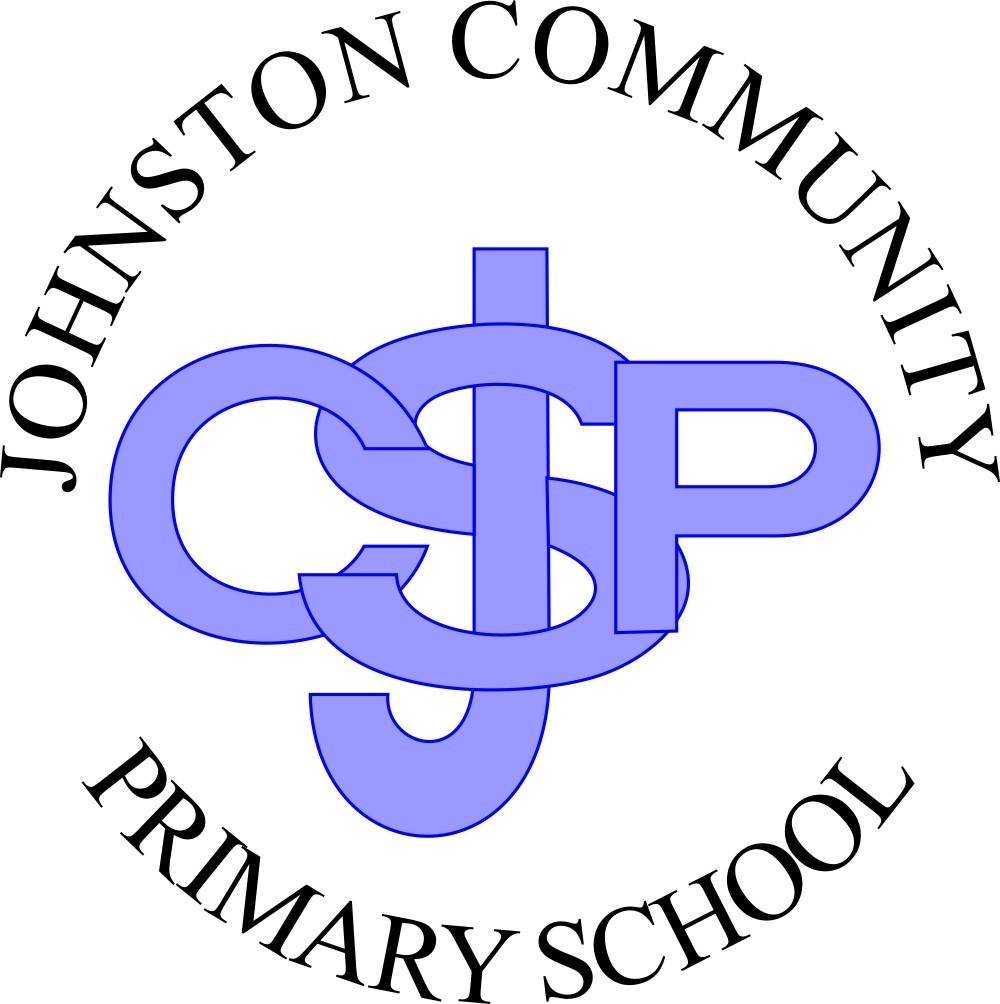 Johnston Community School Calculation   Policyfor   Mathematics and Numeracy This   calculation   policy   sets   out   the   methods   used   to   help   our   pupils   with calculations   and   has   been   devised   to   meet   requirements   of   the   Programs of Study (2016)    for  the  teaching  and  learning  of  mathematics and numeracy.   It  is  also designed   to   give   pupils   a   consistent   and   smooth   progression   of   learning   in calculations  across  the  school,   taking   into   account   Maths   No   Problem!   -  a Singaporean   teaching   style   in   Maths.Pupils   are   taught   strategies   to   develop   and   strengthen   their   mental   agility on   a   daily   basis.   They   also   need   to   be   able   to   apply   written   calculation skills   in   order   to:•   represent   work  that   has   been   done   practically•   support,   record   and   explain   mental   calculation•   keep   track   of   steps   in   a   longer   task•   work   out   calculations   that   are   too   difficult   to   do   mentallyThe   Calculation   Policy   shows   methods   that   pupils   will   be   taught   within their    respective    year    group.    It    is    shown    in    teaching    order.    Children should   be   confident   in   choosing   and   using   a   strategy   that   they   know   will get   them   to   the   correct   answer   as   efficiently   as   possible;   pupils   are   free to   choose  their   preferred   method   to   solve   calculations.Concrete,  Pictorial,  Abstract:A   key   principle   behind   the   Singapore   Maths   textbooks   and   Maths   Mastery is   based   on   the   concrete,   pictorial   and   abstract   approach.   Pupils   are   first introduced   to   an   idea   or   skill   by   acting   it   out   with   real   objects   (a   hands- on   approach).   Pupils   then   are   moved   onto   the   visual   stage,   where   pupils are      encouraged      to      relate      the      concrete      understanding      to      pictorial representations.    The    final    abstract    stage    is    a    change    for    pupils    to represent   problems   by   sing   mathematical    notion.    Whilst   this    calculation policy   aims   to   show   the   CPA   approach   to   the   different   calculations,   it   is not   always   noted   further   up   the   year   groups.   However,   it   is   expected   that the     CPA     approach     is     used     continuously     in     all     new     learning     and calculations   even  when   not   noted.In   the F.P.   pupils   should   be  developing   their   concept   of   the   number   system   through   the   use   of  concrete materials   and   pictorial   representations.     They   should   experience  practical   calculation   opportunities using   a   wide   variety   of   equipment,   e.g.   small   world   play,   role   play,   counters,   cubes   etc.   They   develop ways   of   recording   calculations   using  pictures,   etc.Addition:   Add   two   single   digit   numbers,   counting   on   to   find   the   answer.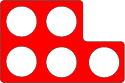 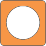 Pupils   must   be   provided  with   opportunities   to   develop   their   skills   so   that   they   are   able   to  countreliably,   including   one   to  one   correspondence   and   count   on   from   a   given   number.Pupils   should   be   given   the   opportunity   to  count   out  sets  of   objects   and  then   combine   them  to   make   a total   e.g.   6   +   2   =   8First   count   out   a  group   of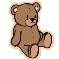 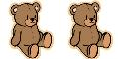                                                                 6.     Then   count   out   a  group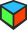 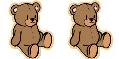 of   2.     Finally   combine   themto   find   a   total.Pupils   should   recognise   different   ways   of  making   numbers.   E.g   6   can   be   made   as6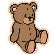 6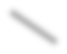 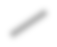 0Subtraction:   Using   quantities   and   objects,   subtract   two   single-digit   numbers   andcount   back   to   find   the   answer.Pupils   should   count   out   a   group   of   objects,   move   some   away   and   recount   the   total.8   –  3   =   5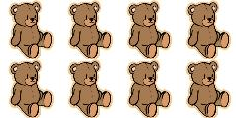 After  pupils   have  recognised   different   ways   of   making   numbers,   they   should   use this   number   bond   knowledge   to   help   with   subtraction   facts.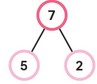 Children   should   use   concrete   materials  to   start   counting   back   in   order  to   solvesubtraction  problems.8   –  3   =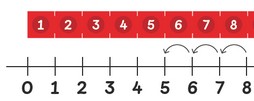 Multiplication:   Solve   problems,   including   doublingChildren   will   experience   equal   groups   of   objects.     They   should   work   on  practical  problem   solvingactivities.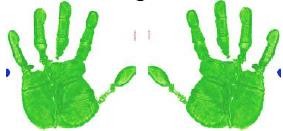 Use   a   range   of   concrete   materials   to  show   a   number   and   then   repeat   the   number   to  show   doubling. Then   move  onto  pictorial  representations.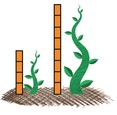 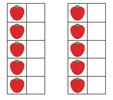 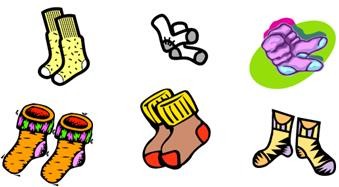 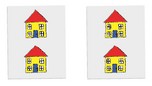 Division:   Solve   problems,   including   halving   and   sharingPupils   should   have  many   practical   experiences   of   sharing   objects   e.g.   sharing   between   2   people,   orfinding   ½   of   a   group   of  objects.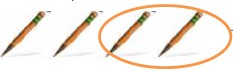 Use   a   range   of   concrete   materials   to  show   a   number   and   then   share   them  equally.   Then   move  ontopictorial   representations.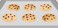 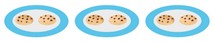 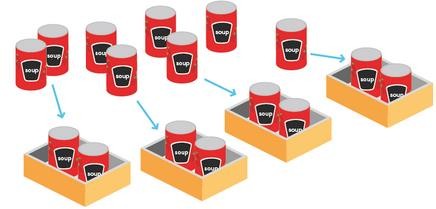 Addition:   Add   one-digit   and   two-digit   numbers   to   20,   including   zeroUse   objects   to  count   on   and   add   by   using   number  bonds.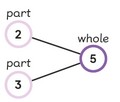 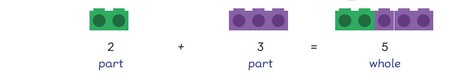 Use   numbered   number  lines   to   add,   by   counting   on   in   ones.     Encourage   children   to  start   with   thelarger   number   and   count   on.                                        +1   +1   +1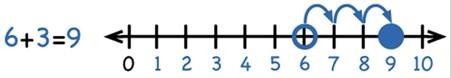 Add   by   using   number  bond   knowledge   in  order  to  make   10   /   add   the   ones.Introduce   to  the   bar  method.   Use   visual   bars  to   show   the   calculation.            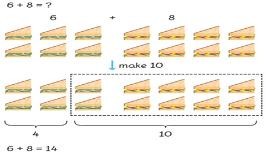 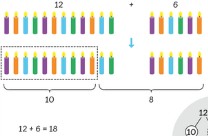 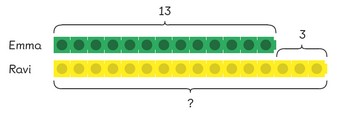 Subtraction:   Subtract   one-digit   and   two-digit   numbers   to   20,   including   zeroBuilding   on   from   the   EYFP   methods,   children   consolidate   understanding   of  subtraction  practically.   Use physical   objects   to  count  back,   which  is   then   reinforced   on   different   number  squares   and   number lines.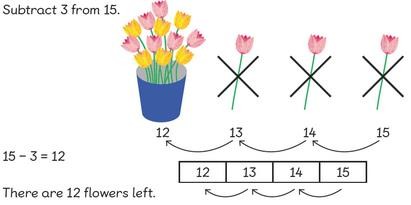 Pupils   use   knowledge   of   place   value  to  partition   2   digit  numbers  in   order  to  subtract  ones   from   the number.   They   will   be  exposed   to  language   such  as   “How  much  more”   and   “What   is   the   difference between”.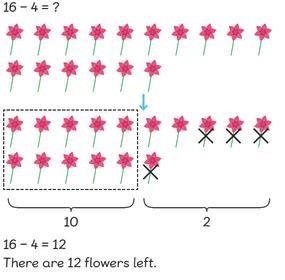 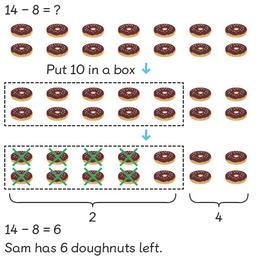 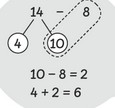 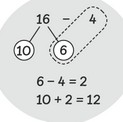 Pupils   will   be   exposed  to  the   idea   of   commutativity  to  understand   the   idea   of   fact   families.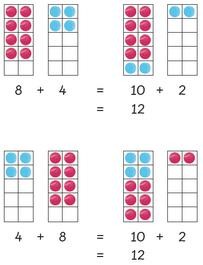 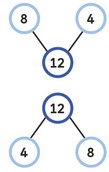 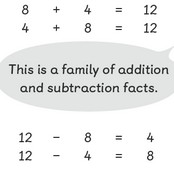 Children   should   start   recalling   subtraction   facts   up   to  and   within   10   and   20,   and   should   be   able   tosubtract  zero.Multiplication:   Solve   one-step   problems   involving   multiplication   by   calculating   theanswer   using   concrete   objects,   pictorial   representations   and   arraysChildren   should   practise   making   equal   groups   first   and   add   them  to   associate   repeated   addition   withmultiplication.   Use   a   range   of   concrete   materials   before   pictorial  representations.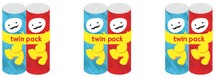 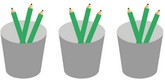 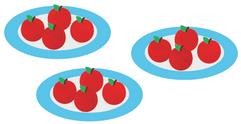 Associate   grouping   to  equal   rows   so   children   learn   to  count   up   in   the   same  number.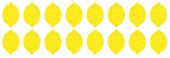 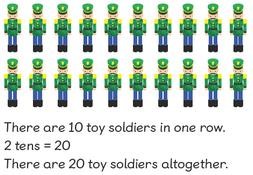 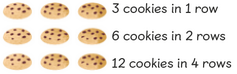 Division:   Solve   one-step   problems   involving   division   by   calculating   the   answerusing   concrete   objects,   pictorial   representations   and   arrays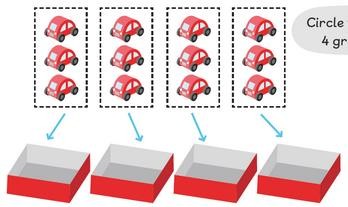 Building   on   multiplication   knowledge   and   EYFP   division   strategies,   children   practise  grouping   concrete objects   equally   in   order  to   count   the   amount   in  teach   group.   Use   a   range   of   concrete   materials   before pictorial   representations.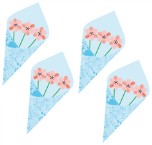 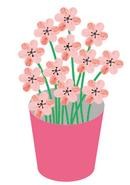 Build   on   practical   materials   by   sharing   and   moving   objects.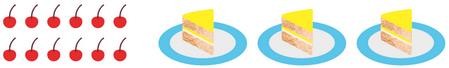 Addition:   Add   with   2-digit   numbers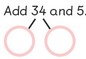 Before   moving   onto  the   written   method,   children   should   add   using   a   range  of   resources   and   methods.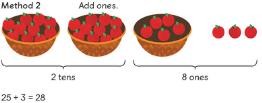 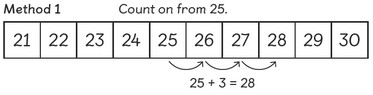 Use   a   range   of  resources   to   add   and   associate  to   a   written   method   (column  method)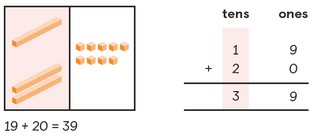 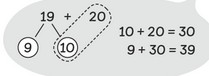 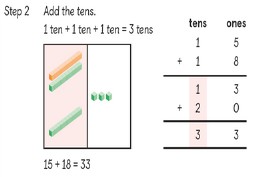 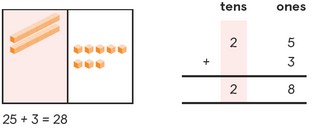 Use   knowledge   of   number  bonds   to  add   numbersWhen   renaming,   show  the   expanded   method,   but  link   straight  to  the   compact   method.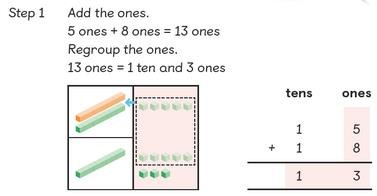 Children   should   use   bars  as   a   visual   model   to   solve   addition   calculations   and   exposed   to  wordproblems.                                                                                                                                                                        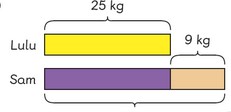 Subtract:   Subtract   with   2-digit   numbers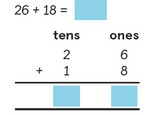 Before   moving   onto  the   written   method,   children   should   add   using   a   range  of   resources   and   methods, including   using   knowledge   of   number   bonds   to  subtract   numbers.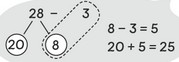 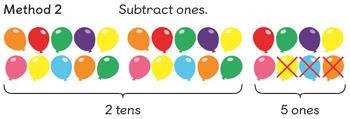 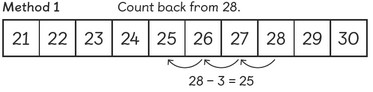 Use   knowledge   of   subtraction   to   take   away  groups  of   10.4   –  1   =   30  therefore   40  –   10   =   30.Use   a   range   of  resources   to   add   and   associate  to   a   written   method   (column  method)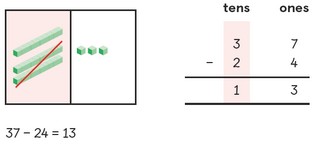 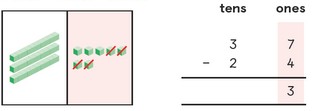 When   renaming,   you   subtract   the   ones   first,   and   then   cross   out  the   number   you   need   to   rename   andwrite   new   number  on   top.                Use   knowledge   of   number  bonds   to   subtract.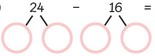 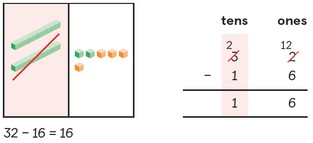 Children   should   use   bars  as   a   visual   model   to   solve   subtraction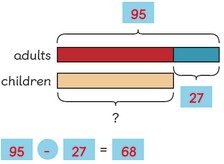 calculations   and  exposed   to  word   problems.Multiplication:   Calculate   mathematical   statements   and   solve   problems   formultiplication   within   the   multiplication   tables   (2,   5   &   10).   Begin   with   consolidating   Year   1   repeated   addition   and   associate   to  multiplication.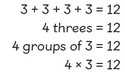 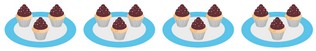 Before   moving   onto  the   written   method,   children   should   add   using   a   range  of   resources   and   methods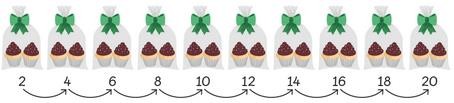 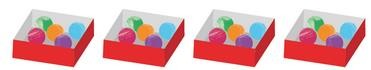 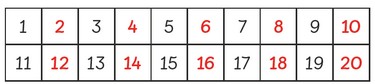 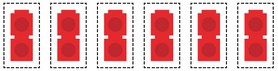 Children   will   associate   the   law   of   commutativity  to  multiplication   using   arrays   and   practical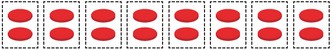 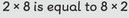 resources   to   show.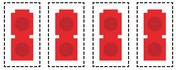 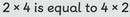 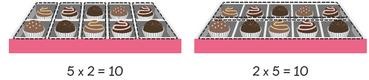 Move   onto  abstract  route  with   problems.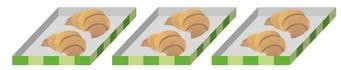 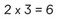 Division:   Calculate   mathematical   statements   and   solve   problems   for   divisionwithin   the   multiplication   tables   (2, 3, 4,  5   &   10)Build   on   Year  1   by   consolidating   grouping   equally.   Use   a   range   of   resources   to  show   division.Work   on   each  times   table  in   order  (2,   5   then   10).     Use   idea   of   grouping   before   show  division   andlink   to  the   abstract  calculation   with   the   ÷   sign.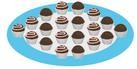 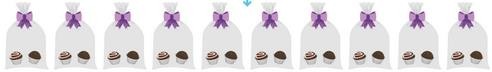 20   ÷  2   =   10Associate   to  the   law   of   commutativity  to   show  link   between   multiplication   and   division.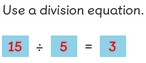 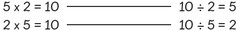 Work   through  CPA  approach.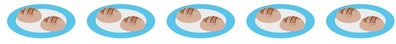 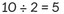 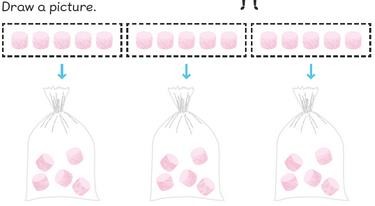 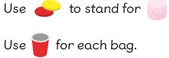 Addition:   Add   numbers   with   3   digitsIntroduce   the   expanded   column   method   first   using  manipulatives   first.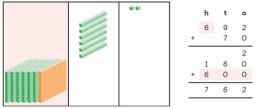 Add   the   ones   first   in  preparation   for   the   compact  method.Introduce   addition   with   renaming   using  the   compact   method   with   manipulatives   first.   Show  how  torename,   with   partitioning.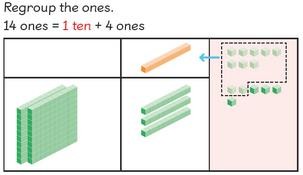 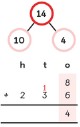        Add   the   ones   first.       Carry    the    numbers    directly    above    the    next    number,    ensuring    that    the    carried    number    isrecorded   first.       The   +   symbol   is  positioned   to  the  left,   away  from   the   digitsContinue    to    use    bars    as    a    visual    model    to    solve    addition    calculations    and    exposed    to    wordproblems.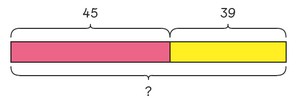 Subtraction:   Subtract   numbers   with   3   digits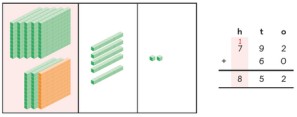 Children   should   use   mental   strategies   to  subtract  1   digit   numbers   and   multiples   of   10   from  3   digitnumbers.Introduce   subtraction   with   renaming   using   the   compact   method   with   manipulatives   first.   Show   how  torename,   with   partitioning.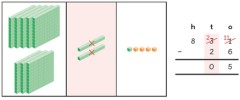 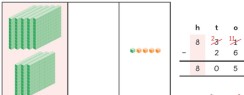 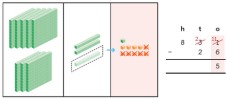        Subtract   the   ones   first.       Cross   out  a   number  which   needs   renaming   and   write   the   new   number  directly   on   top.       The   -   symbol   is  positioned   to  the   left,   away  from   the   digitsCarry  on,   introducing   multi-step   renaming  in   single   calculations.                      Continue  to  use   bars   as   a   visual   model   to  solve  subtraction   calculations   and   exposed   to  word problems.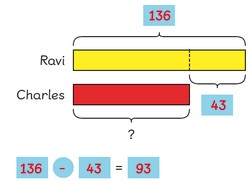 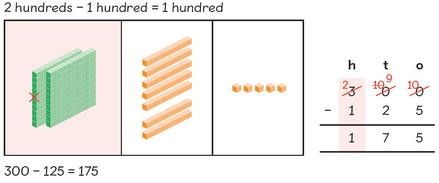 Multiplication:   Multiply   2-digits   by   a   single   digit   number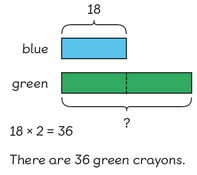 Introduce   by   applying   already   known   knowledge   to  multiples   of   10.   Use   a   range   of   manipulatives   toshow.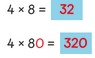 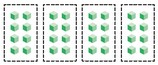 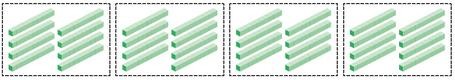 Consolidate   repeated   addition   before   moving   onto  multiplication   of   2   digit  numbers.       Multiply  the   ones   digit   by   the   single-digit   number       Multiply  the   tens   digit   by   the   single-digit   numberShow   partition  to   show  how   this   looks,   using   manipulatives   as   a   supporting   mechanism.   Showcolumn   method   alongside.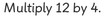 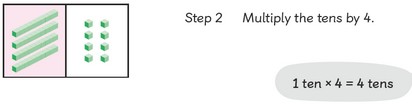 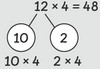 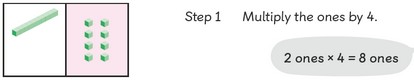 Show   expanded   method   for   conceptual   understanding,   but   move   straight  onto   the   compact  methodusing   same   techniques   and   break-downs.When   regrouping,   always  start   with   the   larger  value   and   write   on   top   of   the  next   digit.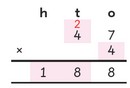 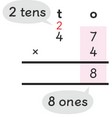 Continue  to  use   CPA  approach   and   visual   bars  when   solving   multiplication   anddivision   in   word  problems.Division:   Divide   2-digit   numbers   by   a   single   digit   (where   there   is   no   remainder   inthe   final   answer)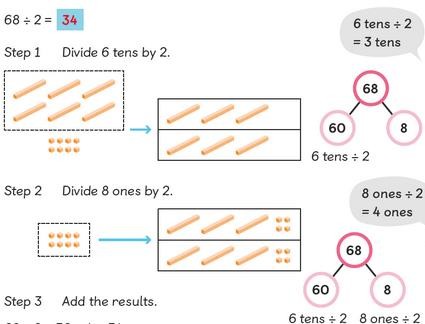 Introduce   division   by   using   manipulatives   to   divide   (working   on times   table  in   order   –  2,  5,   10,   3,   4,   8).   Show  partitioning  to link   in   division.Show   ‘chunking’   method   of   division,   using   known   division   facts                                                                                   totake   away  chunks.   Also   show   ‘short   division’   method   and   link   2 methods   together.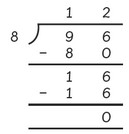 Continue  to  use   CPA  approach   and   visual   bars  when   solving   multiplication   and   division   in   wordproblems.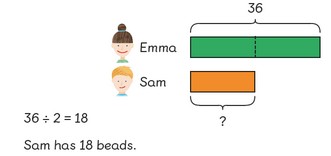 Addition:   Add   numbers   with   4   digitsReinforce   column   method   by   using   concrete   materials   first.                                                  Move   onto  pictorial,   using   bar   modelling.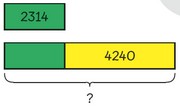 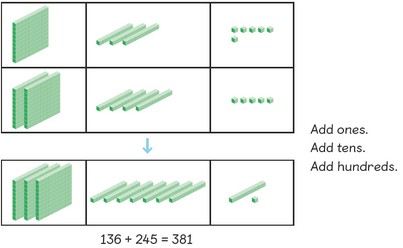 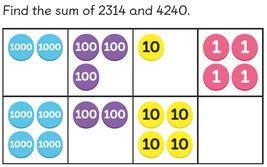 Show    expanded    method    to    make    link    of    place    value.    Move    straight    onto    compact    method.    When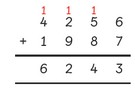 renaming,   the   number  is   carried   directly   above  the   number.Use   concrete   materials   to  show   renaming.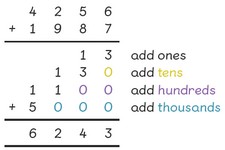 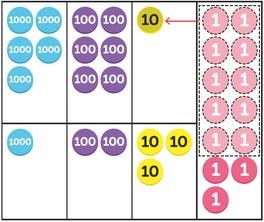 Subtraction:   Subtract   numbers   with   4   digitsReinforce   column   method   by   using   concrete   materials   first,   including   for   renaming.Move   onto  pictorial,   using   bar   modelling.           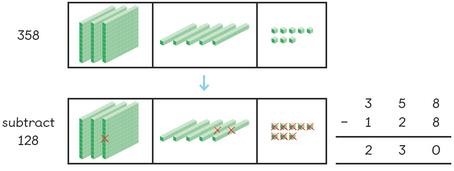 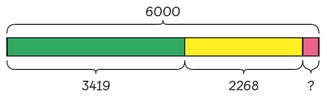 Show   expanded   method   to   make   link   of   place   value.   Move   straight  onto  compact   method.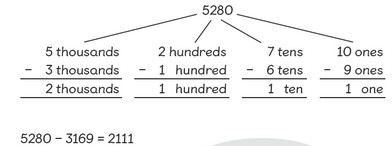 When   renaming,   the   number   is   crossed   out  and   rewritten   directly   above.Use   concrete   materials   to  show   renaming.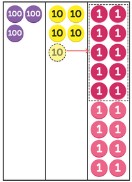 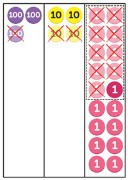 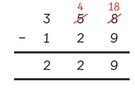 Multiplication:   Multiply   2   and   3-digit   numbers   by   a   single   digit,   using   allmultiplication   tables   up   to   12x12Pupils   should   continue   to  develop   their   knowledge   and   understanding   of   multiplying   by   a   single   digit,using   short   multiplication   (the   formal   written   method   of   compact  multiplication).Show   expanded   method   but   move   straight  onto  compact  method,   as   in   Year  3,   to  show   why  andhow   to  regroup.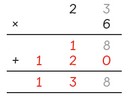 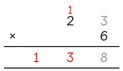 Use   different   CPA  approaches   to  show  the   same   calculation.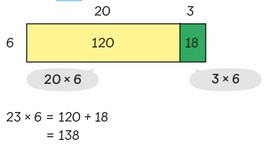 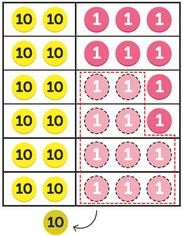 Pupils   must   be   secure   in  multiplying   a   2-digit  number   by   a   single   digit,   before   moving   onto  3-digitnumbers.   Repeat   using   same   process   as   2-digit  numbers.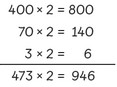 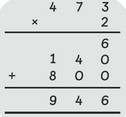 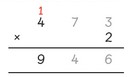 Division:   Divide   up   to   3-digit   numbers   by   a   single   digit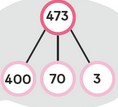 Pupils   should   continue   to  develop   their   knowledge   and   understanding   of   dividing   by  two-digits,   usingchunking   and   short   division.   Move   onto  3-digit  using   same   approach.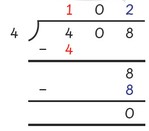 If   there  is   a   remainder,   this   should   be   noted   after  the   quotient.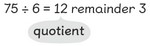 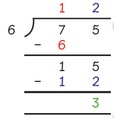 Move   onto  3-digit   numbers   divided   by   a   single   digit  number  after  children   are   secure   with   2-digitnumbers.   Use   same   concept;   show  chunking   and   short   division,   with   CPA  approach.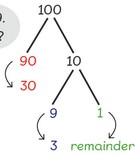 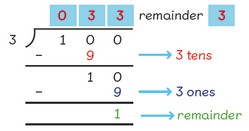 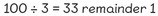 Addition:   Add   numbers   with   more   than   4   digitsCarry    on    using    previous    methods    taught    in    previous    years    to    add,    using    the    same    terminology. Continue   up  to  place   value   being   taught.When   adding   decimals,  use   place   value   counters  to  show   addition   and  use   when   renaming.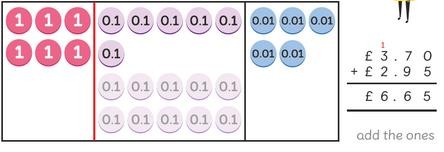 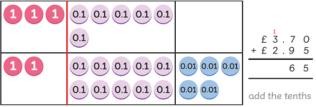 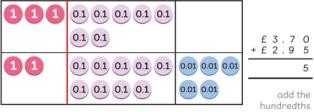 Subtraction:   Subtract   numbers   with   more   than   4   digitsCarry  on   using  previous  methods   taught  in   previous   years   to  subtract,   using   the   same   terminology. Continue   up  to  place   value   being   taught.When   subtracting   decimals,   use   place   value   counters   to   show  subtraction   and   use   when   renaming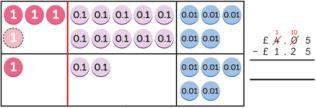 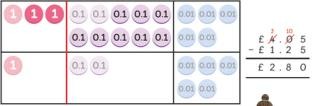 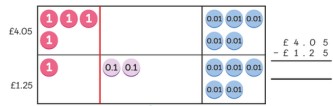 Multiplication:   Multiply   numbers   up   to   /   more   than   4   digits   (with   decimals   in   Yr6)Carry  on   using  previous  methods   taught  in   previous   years   to  multiply,   using   the   same   terminology. Continue   up  to  place   value   being   taught.   Start   with   4   digits   multiply   by   1   digit   before   slowly  adding further  digit.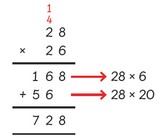 When   multiplying   decimals,   use   same   method   but  ensure   decimal   point   is   in  with   all   values   carefullywritten,   in   line,   on   either   side.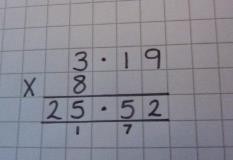 Division:   Divide   at   least   4   digits   by   single-digit   numbers   (and   2-digit   numbers   inYr   6)Carry  on   using  previous  methods   taught  in   previous   years   to  divide,   using   the   same   terminology. Continue   up  to  place   value   being   taught.   Start   with   4   digits   divide   by   1   digit  before   slowly   adding further  digit.Show   chunking   and   short   division   method.   When   chunking,   show  partitioning   as   place   value.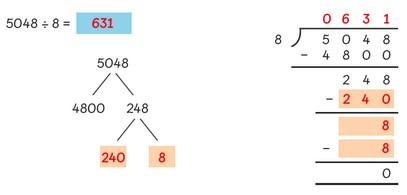 With   remainders,   continue   with   same   method   but  replace   new   value   with   a   crossing   out.   Putremainders  as   r 	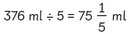 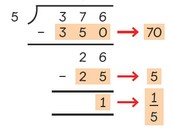 and   fraction.   In   year  6,   show   to  continue   with   0s   after  the   decimal   point.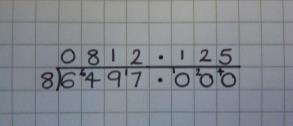 